COMPETITION ENTRY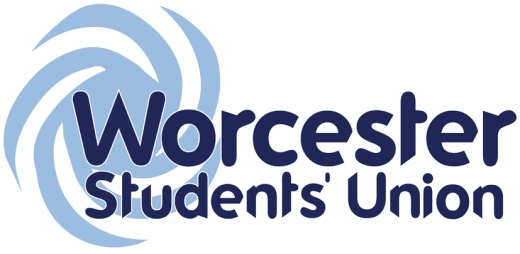 for clubs and societiesJuly 2015Entry to all BUCS events, including but not limited to Leagues, Individual, one-off Championships and Trials.Entry must be made through the Sports & Societies Coordinator.A Pre-event notification form must be filled out and returned to the Sports & Societies Co-ordinator before the fixture or event.In accordance with BUCS & Students’ Union regulations, to be eligible to participate all students must be a current registered student at the University of Worcester and a member of the relevant club/society. The penalties for fielding ineligible players include fines and automatic relegation.For part-time & HND students there are additional requirements on eligibility, please contact the Sports & Societies Co-ordinator to check.The Students’ Union will normally fund BUCS entry fees, but reserves the right to withdraw this.In the event of non-attendance at a BUCS event, unless a reason deemed valid is 	communicated to the Sports societies Co-ordinator within seven days after the event, 	the club/society will bear the whole cost of the entry fee in addition to any 	associated 	travel costs. Entry to BUCS leaguesEntry will be made at the discretion of the Students’ Union after discussion with the club/society committee. The decision on entry will be based on a number of factors including facility availability and finances.	Entry to BUCS Individual and one-off ChampionshipsEntry will be made at the discretion of the Students’ Union after discussion with the club/society committee. The decision on entry will be based on a number of factors including relevance of competition, number of members able to participate and likely success.Entry will only be made for competitors who are full members of the relevant society or club.The Sports & Societies Co-ordinator must receive all entries at least three working days before the entry deadline to allow time for entries to be correctly submitted.Entry to Representative TrialsIn accordance with BUCS & Students’ Union regulations, to be eligible to participate all students must be a current registered student of the University of Worcester and a member of the relevant club/society.Entry will be made at the discretion of the Students’ Union.Entry to non-BUCS competitionsTo be eligible to participate all students must be current registered students of the University of Worcester and members of the relevant club/society. The Sports & Societies Co-ordinator must be informed of all entries.Review date July 2016